В соответствии со статьей 85 Конституции Республики Мордовия, статьей 36 Закона Республики Мордовия от 21 февраля 2002 г. № 10-З «О правовых актах Республики Мордовия», статьей 12 Закона Республики Мордовия от 12 ноября 2001 г. № 42-З «О Правительстве Республики Мордовия»:1. Внести в порядке законодательной инициативы в  Государственное Собрание Республики Мордовия проект закона Республики Мордовия «О внесении изменения в статью 7 Закона Республики Мордовия «О государственном регулировании розничного оборота алкогольной продукции на территории Республики Мордовия».2. Назначить представителем Правительства Республики Мордовия при рассмотрении вышеуказанного законопроекта в Государственном Собрании Республики Мордовия Первого заместителя Председателя Правительства – Министра экономики, торговли и предпринимательства Республики Мордовия В.Н. Мазова.Председатель ПравительстваРеспублики Мордовия                                                                         В. Сушков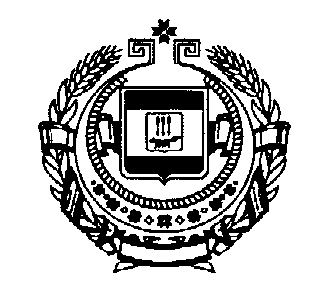 З А К О НРЕСПУБЛИКИ  МОРДОВИЯМордовия Республикань   			                   Мордовия РеспубликаньЗаконось				                                     ЗаконцьО ВНЕСЕНИИ ИЗМЕНЕНИЯ В СТАТЬЮ 7 ЗАКОНА РЕСПУБЛИКИ МОРДОВИЯ «О ГОСУДАРСТВЕННОМ РЕГУЛИРОВАНИИ РОЗНИЧНОГО ОБОРОТА АЛКОГОЛЬНОЙ ПРОДУКЦИИ НА ТЕРРИТОРИИ РЕСПУБЛИКИ МОРДОВИЯ»Принят Государственным Собранием                	                     2019 годаС т а т ь я 1Внести в статью 7 Закона Республики Мордовия от 16 апреля 2015 года № 18-З «О государственном регулировании розничного оборота алкогольной продукции на территории Республики Мордовия» (Известия Мордовии, 17 апреля 2015 года, № 41-19; 13 октября 2015 года, № 115-50; 3 марта 2016 года, № 22-10; 5 июня 2017 года, № 60-26; официальный интернет-портал правовой информации (www.pravo.gov.ru), 6 февраля 2018 года; 5 июня 2019 года) изменение, признав подпункт 2 части первой пункта 1 утратившим силу.С т а т ь я 2Настоящий Закон вступает в силу со дня его официального опубликования.	    ГлаваРеспублики Мордовия	     	                                              В.Д. ВОЛКОВг. Саранск                                                                                                              2019 года  Пояснительная запискак проекту закона «О внесении изменений в статью 7 Закона Республики Мордовия «О государственном регулировании розничного оборота алкогольной продукции на территории Республики Мордовия»В Республике Мордовия деятельность по розничной продаже алкогольной продукции осуществляется 187 лицензиатами на 1702 объектах торговли.В последние годы рынок алкогольной продукции характеризуется сокращением легального розничного оборота.Так, за 4 года (2016 — 2019 годы) количество лицензиатов сократилось на 82 организации, количество торговых объектов — на 262 объекта. В течение 2019 года количество лицензиатов сократилось на 58 организации, а количество торговых объектов — на 161 объект.На фоне сокращения лицензиатов объёмы легальной реализации алкогольной продукции в Республике Мордовия за четыре года сократились в 2,8 раза. Согласно данным Росалкогольрегулирования потребление на душу населения в Республике Мордовия за 1 полугодие 2019 г. составило 1,64 литра/чел (в литрах этанола). Объем легальных розничных продаж водки на душу совершеннолетнего населения – 2,99 л. (по данному показателю регион занимает 9 место среди регионов Приволжского федерального округа), иной алкогольной продукции – 3,58 л. (по данному показателю регион занимает 14 место среди регионов Приволжского федерального округа). Более низкий уровень потребления наблюдается только в Саратовской области.Сокращение легального оборота алкогольной продукции при наличии спроса потребителей на нее и невозможности приобретения этой продукции законным путем способствует развитию теневого рынка.Наличие в обороте нелегальной и неучтённой алкогольной продукции наносит урон бюджету Республике Мордовия в виде недополученных акцизов. В соответствии с методикой, доведенной до Республики Мордовия письмом В.С.Матвиенко от 19 сентября 2019 г. № 3.5-29/1554 доля нелегального рынка в Республике Мордовия составляет 40 %. Федеральным законом от 22  ноября 1995  г. № 171-ФЗ "О государственном регулировании производства и оборота этилового спирта, алкогольной и спиртосодержащей продукции и об ограничении потребления (распития) алкогольной продукции" установлены ограничения розничной продажи и потребления (распития) алкогольной продукции. Не допускается розничная продажа алкогольной продукции с 23:00 до 08:00 по местному времени.Правовым основанием ограничения розничной продажи алкогольной продукции является абзац второй части 9 статьи 16 Федерального закона от 22.11.1995 N 171-ФЗ «О государственном регулировании производства и оборота этилового спирта, алкогольной и спиртосодержащей продукции и об ограничении потребления (распития) алкогольной продукции» (далее - Федеральный закон), в соответствии с которым органы государственной власти субъектов Российской Федерации вправе устанавливать дополнительные ограничения времени, условий и мест розничной продажи алкогольной продукции, за исключением розничной продажи алкогольной продукции при оказании услуг общественного питания, в том числе полный запрет на розничную продажу алкогольной продукции, за исключением розничной продажи алкогольной продукции при оказании услуг общественного питания.Дополнительное ограничение времени розничной продажи алкогольной продукции в Республике Мордовия было введено в 2016 году (Закон Республики Мордовия от 2 марта 2016 г. № 8-З
«О внесении изменений в пункт 1 статьи 7 Закона Республики Мордовия "О государственном регулировании розничного оборота алкогольной продукции на территории Республики Мордовия»).Дополнительное ограничение времени розничной продажи алкогольной продукции не достигло цели значительного снижения масштабов уровня алкоголизации населения. Напротив, наблюдается сокращение количества лицензиатов, количества торговых объектов, развитие теневой (нелегальной) продажи алкогольной продукции в запрещенное время, употребление населением суррогатов алкоголя. Вышеперечисленное приводит к напряжению социальной обстановки, к потерям добросовестными предпринимателями доходов от реализации качественного алкоголя в установленном законодательством порядке, к снижению налоговых поступлений в бюджеты различного уровня.Данные правоохранительных органов свидетельствуют                                      о расширении нелегального оборота алкогольной продукции в отдельных сегментах, начиная с 2016 года (год введения в Республике Мордовия ограничений розничной продажи алкогольной продукции по времени).Информация Министерства здравоохранения Республики Мордовия также убедительно не подтверждает эффективность ранее проведенных мероприятий.В частности, численность лиц, состоящих на диспансерном наблюдении с такими диагнозами как «алкоголизм» и «хронический алкоголизм» примерно остается на том же уровне.Численность лиц,состоящих на профилактическом учете с такими диагнозами как «алкоголизм» и «хронический алкоголизм»Отмечается незначительное снижение числа случайных отравлений алкоголем в расчете на 100 тыс. населения за годУчитывая вышеизложенное, представляется необходимым внести  изменение в Закон Республики Мордовия «О государственном регулировании розничного оборота алкогольной продукции на территории Республики Мордовия»в части стимулирования легализации данной сферы деятельности, отмены дополнительных региональных ограничений розничной продажи «с 22.00 до 10.00»  на «с 8.00 до 23.00».	Дополнительным аргументом недостаточной эффективности имеющегося запрета в настоящее время, является то, что установленные федеральным законодательством ограничения в части запрета розничной продажи алкогольной продукции в ночное время не распространяются на организации, осуществляющие розничную продажу алкогольной продукции, и индивидуальных предпринимателей, осуществляющих розничную продажу пива и пивных напитков, сидра, пуаре, медовухи, при оказании такими организациями и индивидуальными предпринимателями услуг общественного питания. Таким образом, запрет розничной продажи в Республике Мордовия алкогольной продукции после 22.00 нивелируется возможностью ее приобретения и употребления в организациях общественного питания, не имеющих ограничений по времени своей работы.	Алкогольный рынок стал приспосабливаться к складывающимся условиям: постоянно увеличивается количество баров, рюмочных, кафе и других предприятий общественного питания, реализующих алкогольную продукцию. В связи с этим та часть алкогольной продукции, которая перестала продаваться после 22:00 по местному времени из магазинов и супермаркетов, стала реализовываться через торговые точки общественного питания. В этих торговых точках общественного питания могут происходить многочисленные нарушения законодательства, в частности, продажа алкогольной продукции несовершеннолетним, продажа алкогольной продукции на вынос.	Такая же тенденция наблюдается по тем регионам, которые своими законами уже давно сократили время продажи спиртного до 21:00 (Алтайский край) и 22:00 (Забайкальский край).	Как отметил недавно председатель комитета Алтайского краевого Законодательного собрания по экономической политике, промышленности и предпринимательству Альберт Лунев, после принятия ограничений по продаже алкогольной продукции в розничных магазинах (с 21:00 до 9:00) эту нишу заняли псевдобары. 	Аналогичным образом в июле 2018 года поступили в Забайкалье, утвердив законопроект об увеличении времени продажи алкоголя в регионе с 8:00 до 23:00. Депутат Законодательного собрания Юрий Кон заявлял тогда, что ранее введённое ограничение на продажу алкогольной продукции не повлияло на снижение уровня алкоголизации населения, но спровоцировало рост нелегального рынка спиртного и недополучение средств в бюджет. Предполагаемые позитивные эффекты от реализации закона Республики Мордовия:	снижение «теневого» сектора торговли алкогольной продукцией, числа фактов продажи контрафактной алкогольной продукции, которые в свою очередь могут повлечь увеличение числа отравлений некачественной алкогольной продукцией;	снижение дополнительных издержек для субъектов предпринимательской деятельности, увеличение доходности организаций розничной торговли. Объём продаж организаций розничной оборота вырастет. В среднем, исходя из опросов предпринимателей: с 21-го часа до 23-ёх часов выручка составляет 30-50% от дневной выручки торговой точки;	повышение конкуренции в сегменте торговли алкогольной продукцией;	снижение административных издержек, связанных с усилением контроля за соблюдением вводимых ограничений;	увеличение предполагаемых поступлений от увеличения времени розничной продажи алкогольной продукции в республиканский бюджет Республики Мордовия.Анализ практики действия аналогичных законодательных актов субъектов Российской Федерации показал, что в пограничных с Республикой Мордовия субъектах Российской Федерации (Пензенская область, Ульяновская область, Чувашская Республика)  ограничения по времени розничной продажи алкогольной продукции отсутствуют, в Рязанской области ограничение введено на 1 час (с 22.00 до 8.00), в Нижегородской области на 2 часа (с 22.00 до 9.00) по сравнению с федеральными ограничениями.Разработка проекта закона поддержана на заседании рабочей группы по    по мониторингу ситуации в сфере незаконного оборота алкогольной продукции при Комиссии по противодействию незаконному обороту промышленной продукции в Республике Мордовия от 15 октября 2019 г., Союзом промышленников и предпринимателей Республики Мордовия.Законопроект размещен на официальном сайте органов государственной власти Республики Мордовия _____ ноября 2019 г.Законопроект разработан Министерством экономики, торговли и предпринимательства Республики Мордовия (Агишев Сергей Ряфатевич, 39-15-75).Финансово-экономическое обоснованиек проекту закона «О внесении изменений в статью 7 Закона Республики Мордовия «О государственном регулировании розничного оборота алкогольной продукции на территории Республики Мордовия»Принятие проекта закона не потребует дополнительных расходов из республиканского бюджета Республики Мордовия.Произведен расчет предполагаемых поступлений от увеличения времени розничной продажи алкогольной продукции в республиканский бюджет Республики Мордовия, исходя из которого его сумма за год составляет более 40 млн. рублей (41 517 597,330 исходя из методики расчета суммы акцизов в 2019 году).За основу взяты розничные продажи в будний день (с использованием системы ЕГАИС) в трех точках, расположенных в разных территориях (город Саранск (пиковая нагрузка), районный центр г. Ковылкино и торговая точка на территории сельского населенного пункта)	Красное и белое (КПП 132845001Саранск):продажа за день – 184 бут. 86,88 л. продажа после шести вечера 86 бутылок – 41,98 л.Среднее значение за один час продажи после 6 вечера : 21,5 бут. или 10,5 л.	Алтын (КПП 1132345001 Ковылкино): продажа за день – 72 бут. 20,95 л. продажа после шести вечера 65 бутылок – 12,75 л.Среднее значение за один час продажи после 6 вечера: 16,25 бут. или 3,18 л.	МиК (КПП 132445007  Рузаевский район): продажа за день – 2 бут. 1 л. продажа после шести вечера нетИтого:Продажа после 6 часов вечера по трем торговым точкам : 151 бут. 54,73 л.Среднее значение за один час продажи после 6 вечера из расчета на одну торговую точку : 12 бут.   или 4,56 л.Сейчас ставка акциза для алкоголя крепче 9% составляет 523 рубля за литр содержащегося в данной продукции спирта.Значит из расчета на водку:  209 руб. за 1 л.4,56 * 209 =953 руб. – за час розничной продажи в одной торговой точкеЛицензированных торговых точек по республике – 1750Итого: 1 667 750 руб. акциза от республики за час розничной продажи.Сумма акциза, предполагаемая к поступлению в республиканский бюджет Республики Мордовия составит* (1334 200 (1667 750*80%) * 62,5%*60%*0,5059%)+(1 334 200 *  37,5% *0,2987%)+(1 334 200 * 62,5% *40%*0,10160) =41 517 597,330 рублей*Расчет исходя из значений, доведенных до Республики Мордовия по состоянию на 3 квартал 2019 г.НарушениеАбсолютное числопериодпериодпериодНарушениеАбсолютное число201620172018Статья 14.17.1 КоАП РФ «Незаконная розничная продажа алкогольной и спиртосодержащей пищевой продукции физическими лицами»1020068АлкоголизмАбсолютное числопериодпериодпериодАлкоголизмАбсолютное число2016201720182018Хронический алкоголизмЧел.9030868983488348Алкогольные психозыЧел.367296267267Случайный отравления алкоголем (всего)периодпериодпериодСлучайный отравления алкоголем (всего)2016201720182018Республика МордовияЧел.На 100 тыс. населения759,311714,5587,2587,2городское населениеЧел.На 100 тыс. населения267,03710,7195,5195,5сельское населениеЧел.На 100 тыс. населения4910,568017,52398,66398,66№СубъектВремя ограничения продажи алкоголя01Республика Адыгея22:00 - 11:0002Республика Башкортостан22:00 - 10:0003Республика Бурятия21:00 - 09:0004Республика Алтай23:00 - 10:0005Республика Дагестан20:00 - 10:0006Республика Ингушетия23:00 - 08:0007Кабардино-Балкарская Республика22:00 - 10:0008Республика Калмыкия22:00 - 10:0009Карачаево-Черкесская Республика21:00 - 11:0010Республика Карелия22:00 - 10:0011Республика Коми22:00 - 08:0012Республика Марий Эл22:00 - 09:0013Республика Мордовия22:00 - 10:0014Республика Саха (Якутия)20:00 - 14:0015Республика Северная Осетия-Алания23:00 - 08:0016Республика Татарстан22:00 - 10:0017Республика Тыва23:00 - 08:0018Удмуртская Республика22:00 - 10:0019Республика Хакасия23:00 - 08:0020Чеченская Республика23:00 - 08:0021Чувашская Республика23:00 - 08:0022Алтайский край21:00 - 09:0023Краснодарский край22:00 - 11:0024Красноярский край23:00 - 08:0025Приморский край22:00 - 09:0026Ставропольский край22:00 - 10:0027Хабаровский край22:00 - 10:0028Амурская область21:00 - 11:0029Архангельская область21:00 - 10:0030Астраханская область22:00 - 10:0031Белгородская область22:00 - 10:0032Брянская область22:00 - 08:0033Владимирская область21:00 - 09:0034Волгоградская область23:00 - 08:0035Вологодская область23:00 - 08:0036Воронежская область23:00 - 08:0037Ивановская область21:00 - 09:0038Иркутская область21:00 - 09:0039Калининградская область22:00 - 10:0040Калужская область22:00 - 10:0041Камчатский край22:00 - 10:0042Кемеровская область23:00 - 08:0043Кировская область23:00 - 10:00
по воскресеньям с 22:0044Костромская область23:00 - 08:0045Курганская область23:00 - 08:0046Курская область23:00 - 08:0047Ленинградская область22:00 - 09:0048Липецкая область21:00 - 09:0049Магаданская область22:00 - 10:0050Московская область23:00 - 08:0051Мурманская область21:00 - 11:0052Нижегородская область22:00 - 09:0053Новгородская область23:00 - 08:0054Новосибирская область22:00 - 09:0055Омская область22:00 - 10:0056Оренбургская область22:00 - 10:0057Орловская область23:00 - 08:0058Пензенская область23:00 - 08:0059Пермский край23:00 - 08:0060Псковская область21:00 - 11:0061Ростовская область23:00 - 08:0062Рязанская область22:00 - 08:0063Самарская область22:00 - 10:00,воскресенье
17:00 - 23:0064Саратовская область22:00 - 10:0065Сахалинская область22:00 - 08:0066Свердловская область23:00 - 08:0067Смоленская область23:00 - 08:0068Тамбовская область21:00 - 08:0069Тверская область22:00 - 10:0070Томская область22:00 - 10:0071Тульская область22:00 - 14:0072Тюменская область21:00 - 08:0073Ульяновская область23:00 - 08:0074Челябинская область23:00 - 08:0075Забайкальский край23:00 - 08:0076Ярославская область23:00 - 08:0077Москва23:00 - 08:0078Санкт-Петербург22:00 - 11:0079Еврейская автономная область22:00 - 11:0080Республика Крым23:00 - 10:0081Ненецкий автономный округ20:00 - 11:0082Ханты-Мансийский автономный округ - Югра20:00 - 08:0083Чукотский автономный округ20:00 - 12:0084Ямало-Ненецкий автономный округ22:00 - 10:0085Севастополь22:00 - 08:00